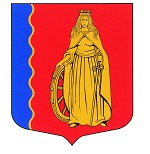 МУНИЦИПАЛЬНОЕ ОБРАЗОВАНИЕ«МУРИНСКОЕ ГОРОДСКОЕ ПОСЕЛЕНИЕ»ВСЕВОЛОЖСКОГО МУНИЦИПАЛЬНОГО РАЙОНАЛЕНИНГРАДСКОЙ ОБЛАСТИАДМИНИСТРАЦИЯПОСТАНОВЛЕНИЕ  17.07.2023                                                                                                     № 287  г. МуриноВ соответствии со статьей 23 Земельного кодекса Российской Федерации, статьёй 16 Федерального закона Российской Федерации от 06.11.2003 №131-ФЗ «Об общих принципах организации местного самоуправления в Российской Федерации», Уставом муниципального образования «Муринское городское поселение» Всеволожского муниципального района Ленинградской области, на основании постановления администрации муниципального образования «Муринское сельское поселение» от 19.12.2011 № 265 «Об  утверждении проекта планировки с проектом межевания  территории, ограниченной линией железной дороги Санкт-Петербург-Приозерск, границей населённого пункта деревня Лаврики и полевой дорогой посёлок Бугры-деревня Лаврики, расположенной на территории МО «Муринское сельское поселение» Всеволожского муниципального района Ленинградской области», в отношении нужд местного населения для обеспечения прохода и проезда через земельные участки, администрация  муниципального образования «Муринское городское поселение» Всеволожского муниципального района Ленинградской областиПОСТАНОВЛЯЕТ:Установить публичный сервитут в целях прохода, проезда                          в отношении частей земельных участков общей площадью 5404 кв. м, входящих в границы земельных участков с кадастровыми номерами 47:07:0722001:91301; 47:07:0722001:103821; 47:07:0722001:609; 47:07:0722001:85048; 47:07:0722001:783; 47:07:0722001:101473; 47:07:0722001:785, а именно:-  с кадастровым номером 47:07:0722001:91301, местоположение установлено из сведений единого государственного реестра недвижимости: Ленинградская область, Всеволожский район, г. Мурино, категория земель: земли населённых пунктов, разрешенное использование: размещение дорог;-  с кадастровым номером 47:07:0722001:103821, местоположение установлено из сведений единого государственного реестра недвижимости: Российская Федерация, Ленинградская область, район Всеволожский, город Мурино, категория земель: земли населённых пунктов, разрешенное использование: размещение дорог;- с кадастровым номером 47:07:0722001:609, местоположение установлено из сведений единого государственного реестра недвижимости: Ленинградская область, Всеволожский район, земли ЗАО «Племенной завод «Ручьи», категория земель: земли населённых пунктов, разрешенное использование: для комплексного освоения в целях жилищного строительства;- с кадастровым номером 47:07:0722001:85048, местоположение установлено из сведений единого государственного реестра недвижимости: Ленинградская область, Всеволожский район, земли ЗАО «Племенной завод «Ручьи», категория земель: земли населённых пунктов, разрешенное использование: размещение объектов охраны общественного порядка;- с кадастровым номером 47:07:0722001:783, местоположение установлено из сведений единого государственного реестра недвижимости: Ленинградская область, Всеволожский район, земли ЗАО «Племенной завод «Ручьи», категория земель: земли населённых пунктов, разрешенное использование: для комплексного освоения в целях жилищного строительства;- с кадастровым номером 47:07:0722001:101473, местоположение установлено из сведений единого государственного реестра недвижимости: Ленинградская область, Всеволожский район, земли ЗАО «Племенной завод «Ручьи», категория земель: земли населённых пунктов, разрешенное использование: для комплексного освоения в целях жилищного строительства;- с кадастровым номером 47:07:0722001:785, местоположение установлено из сведений единого государственного реестра недвижимости: Ленинградская область, Всеволожский район, земли ЗАО «Племенной завод «Ручьи», категория земель: земли населённых пунктов, разрешенное использование: для комплексного освоения в целях жилищного строительства.2. Публичный сервитут устанавливается в целях обеспечения нужд местного населения для обеспечения прохода и проезда через земельные участки без изъятия земельных участков.3. Публичный сервитут устанавливается в отношении частей земельных участков, указанных в пункте 1 настоящего постановления, на постоянный срок.4. Утвердить границы публичного сервитута согласно приложению к настоящему постановлению. 5. Публичный сервитут считается установленным со дня внесения сведений о нем в Единый государственный реестр недвижимости.6. Заинтересованные лица вправе использовать части земельных участков, указанных в пункте 1 настоящего постановления, в целях прохода, проезда на основании публичного сервитута.7. Начальнику отдела архитектуры Мишкиной В.В. в течение пяти рабочих дней с даты вступления в силу настоящего постановления: 7.1. направить копию правообладателям земельных участков, указанных в пункте 1 настоящего постановления;7.2. направить копию в администрацию муниципального образования «Всеволожский муниципальный район» Ленинградской области для размещения в ИСОГД;7.3. направить сведения о публичном сервитуте в Филиал Публично-правовой компании «Роскадастр» по Ленинградской области для внесения в Единый государственный реестр недвижимости.8. Настоящее постановление опубликовать в газете «Муринская панорама» и на официальном сайте муниципального образования «Муринское городское поселение» Всеволожского муниципального района Ленинградской области в сети «Интернет».9. Постановление вступает в силу со дня его официального опубликования.10. Контроль над исполнением настоящего постановления возложить на заместителя главы администрации - начальника отдела экономики, УМИ, предпринимательства и потребительского рынка А.В. Опополя.Глава администрации 							 А.Ю. БеловОб установлении публичного сервитута в целях прохода, проезда в отношении частей земельных участков с кадастровыми номерами 47:07:0722001:91301, 47:07:0722001:103821, 47:07:0722001:609,47:07:0722001:85048, 47:07:0722001:783, 47:07:0722001:101473, 47:07:0722001:785.